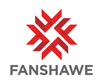 Manager, Academic Integrity (LMS 201900227)Library and Media ServicesLocation:  LondonEmployment Group:  Admin Closing Date:  Open Until FilledNote:  This is a full-time Administrative position (37.5 hours per week).Duties:  Reporting to the Director, Library Services, the Academic Integrity Officer provides leadership and expertise in the successful promotion and implementation of the academic integrity policy, procedures, best practices and educational supports at Fanshawe College. The Officer is responsible for educating and advising students, faculty and staff on the principles and practices of academic integrity in support of the College's commitment to academic excellence. Qualifications:Master's degree in Education, Library and Information Sciences or other relevant advanced degree with demonstrated experience in academic integrityApproximately 3 years of related, comprehensive work experience is requiredAn equivalent combination of education and/or experience may be considered; preference will be given to applicants meeting the education requirementsSolid skills and experience in forecasting, proposal writing, and resource allocationSupervisory experience with strong leadership abilityExcellent problem-solving, customer service and communication skillsExperience writing and implementing policies and proceduresAdvanced knowledge of academic integrity principlesTeaching experience in an academic institution preferredMediation and conflict resolution skillsStrong collaborative relationship and team building skills; superior interpersonal skillsExcellent oral and written communication and presentation skillsExperience delivering trainingHigh degree of initiative; ability to think analytically to solve problems creatively and effectivelyExcellent time management skillsAbility to handle multiple demands and changing priorities While transcripts are not required for the interview, they are mandatory prior to any offer of employment.How to Apply:For more information and how to apply, please visit the Fanshawe College website at:  https://jobs.fanshawec.ca/applicants/jsp/shared/Welcome_css.jsp  We thank all applicants for their interest; however, only those chosen for an interview will be acknowledged.Fanshawe College is an equal opportunity employer.  We are committed to equity, value diversity, and welcome applicants from diverse backgrounds.Fanshawe College provides accommodations to job applicants with disabilities throughout the hiring process. If a job applicant requires an accommodation during the application process or through the selection process, the hiring manager and the Recruitment Coordinator leading the recruitment will work with the applicant to meet the job applicant's accommodation needs.